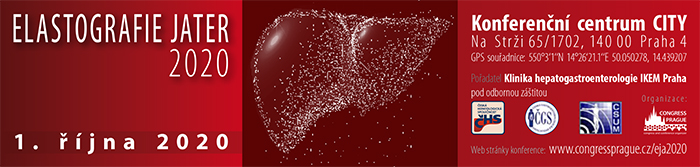 POZVÁNÍ K ÚČASTI, NABÍDKA PARTNERSTVÍPOZVÁNÍ K ÚČASTI, NABÍDKA PARTNERSTVÍ A SPONORSTVÍ V RÁMCI ODBORNÉ KONFERENCE ELASTOGRAFIE JATER 2020POZVÁNÍ K ÚČASTIZÁVAZNÁ PRAVIDLA POŘADATELEPořadatelem konference ELASTOGRAFIE JATER 2020 je Klinika hepatogastroenterologie IKEM Praha, pod odbornou záštitou České hepatologické společnosti ČLS JEP, České gastroenterologické společnosti ČLS JEP a přednosty Kliniky hepatogastroenterologie IKEM, prof. MUDr. J. Špičáka, CSc. (dále jen pořadatel).Organizátorem kurzu je Congress Prague a pořadateli zodpovídá za realizaci jimi stanovených pravidel.Všechny objednávky účasti a prezentace na konferenci musí být závazně potvrzeny do 10. září 2020.Vyúčtování a fakturace závazně potvrzených objednávek (dále jen závazná objednávka) provede organizátor tak, aby nejméně 75% celkové ceny každé závazné objednávky (včetně DPH) bylo uhrazeno do 25. září 2020 formou zálohy (předplatby). Neuhrazení zálohy (předplatby) je důvodem pro jednostranné zrušení závazné objednávky bez náhrady. Jedná se o neopominutelné Závazné pravidlo pořadatele. Obvyklá lhůta pro splatnost faktur v ČR je 14 dnů. Požaduje-li objednatel, dle vlastních individuálních pravidel, delší lhůtu pro splatnost fakturované ceny za objednané služby, musí tomu přizpůsobit termín závazné objednávky, dle odst. 3 těchto závazných pravidel.Vyúčtování a fakturaci konečné ceny závazné objednávky provede organizátor bezodkladně po skončení konference.V případě prodlení s úhradou konečné ceny je organizátor povinen účtovat dlužníkovi poplatek z prodlení ve výši 0,05% neuhrazené částky za každý den prodlení.Prodlení s úhradou konečné ceny delší 60 dnů je důvodem pro odmítnutí účasti dlužníka na jiných odborných akcích pořadatele.Všechny platby uskutečněné podle těchto Závazných pravidel pořadatele musí být provedené bankovním převodem.V souladu s Etickým kodexem AIFP, právními a etickými pravidly a závaznými obchodními a platebními pravidly pořadatele mohou být finanční prostředky poskytnuté partnerem nebo sponzorem konference použité výhradně na organizaci a přípravu odborného programu konference a jejího materiální zajištění. Je nepřípustné, v době konání konference, v místě konání konference zvát registrované účastníky konference na jiné, paralelně nebo separátně organizované či pořádané akce nebo programy. Porušení tohoto pravidla je oprávněným důvodem pro odmítnutí účasti firmy (pořadatele nebo organizátora takovéto akce nebo programu) na jiných odborných akcích pořadatele. Pravidla pro objednáváníObjednávky jsou organizátorem vyřizovány podle data doručení.  Veškeré platby se realizují na základě daňového dokladu Congress Prague převodem na účet č. 7465090247/0100 - Komerční banka, a.s., Jabloňová 8, Praha 10. Vybranou prezentaci je možné objednat rovněž on-line. Kompletní nabídka je k dispozici na www.congressprague.cz/eja2020.NABÍDKA PARTNERSKÝCH A SPONZORSKÝCH MOŽNOSTÍCeny neobsahují DPH dle příslušné sazby.OBJEDNÁVKA     Objednáváme z nabídky partnerských pozic pro konferenci ELASTOGRAFIE JATER 2020 pozici:ObjednatelObchodní jméno:      IČ:      	DIČ:      Doručovací adresa:      PSČ:      Fakturační adresa:      PSČ:      KontaktTel.:      fax:      e-mail:      Datum objednávky:      Odpovědný zástupce objednatele:      OBECNÁ PRAVIDLA PRO PARTNERSTVÍ A SPONZORINGTato pravidla upravují postavení, práva a povinnosti partnera a organizátora akce.Partnerství podle těchto pravidel se sjednává individuálně, smlouvou mezi partnerem a organizátorem akce. Objednávky jsou vyřizovány v pořadí podle data doručení.Partnerstvím podle těchto pravidel se rozumí poskytnutí oboustranného plnění podle některé z inzerovaných partnerských možností. Plnění poskytnuté podle těchto pravidel nemůže být delegováno na třetí osobu.Partnerské plnění poskytnuté podle těchto pravidel je organizátor akce povinen použít pro účel, k němuž byl sjednán.Vyúčtovaní plnění poskytnutých podle těchto pravidel a sjednané dohody provedou partner a organizátor akce v souladu se Závaznými pravidly pořadatelů a obecně závaznými předpisy.  Reklamaci plnění poskytnutých podle těchto pravidel a sjednané dohody musí partner a organizátor akce uplatnit bezodkladně na místě u odpovědného zástupce druhé strany. Reklamaci se partner a organizátor akce zavazují řešit neodkladně, v souladu s dobrými obchodními mravy a obecně závaznými předpisy.Ochrana osobních údajů ve znění Zákona č. 101/2000 Sb., a Obecného nařízení o ochraně osobních údajů GDPR, (General Data Protection Regulation) ze dne 27. dubna 2016 o ochraně fyzických osob v souvislosti se zpracováním osobních údajů.Odesláním tohoto elektronického objednávkového formuláře (nebo zasláním vyplněného a podepsaného tištěného objednávkového formuláře (včetně jeho scan kopie) dáváte souhlas společnosti Congress Prague, s.r.o.,: se zpracováním a nakládáním s osobními údaji obsaženými v tomto objednávkovém formuláři výhradně pro účely Vaši účasti a prezentace jako objednatele na této vzdělávací akci, zasílání dalších informací o této vzdělávací akci a případně dalších jiných vzdělávacích akcích organizovaných Congress Prague, s.r.o.,s řešením a vypořádáním dalších souvisejících objednávek, vztahujících se k Vaši účasti jako objednatele na této vzdělávací akci nebo jiných vzdělávacích akcích organizovaných Congress Prague, s.r.o., s vypořádáním plateb, dotazů a návrhů, vztahujících se k  Vaši účasti jako objednatele na této vzdělávací akci a jiných vzdělávacích akcích, organizovaných Congress Prague, s.r.o., To vše v rámci a ve smyslu Zákona o ochraně osobních údajů č. 101/2000 Sb., v platném znění a Obecného nařízení o ochraně osobních údajů, (General Data Protection Regulation (GDPR), (celým názvem nařízení Evropského parlamentu a Rady EU 2016/679 ze dne 27. dubna 2016 o ochraně fyzických osob v souvislosti se zpracováním osobních údajů).Tento souhlas můžete jako objednatel kdykoliv odvolat, odvolání musí mít písemnou formu a musí být adresováno a doručeno Congress Prague, s.r.o. Účinnost odvolání souhlasu nastává druhý den po dni doručení. Pozice Hlavní partner konferencePříspěvek50.000 Kč na zajištění přípravy odborného programuReciproční plnění pořadateleVýstavní plocha 4 m2 v rámci doprovodné výstavy konference ve foyer konferenčního sálu KC CITY; Extra prostor 10 m2 v rámci doprovodné výstavy konference pro praktickou prezentaci a výcvik v rámci programu konference v gesci hlavního partneraPlocha pro dva reklamní bannery nebo loga v konferenčním sále, Parametry banneru: max. 2m2;  Plocha pro dynamický reklamní banner na www.congressprague.cz/eja2020..parametry: 468x60 pixelů, 20 kB, možné řešení formou animace nebo flash, obsah reklamního sdělení nesmí být v rozporu s platnými zákony o reklamě zaměřené na odbornou veřejnost;Zveřejnění pozice na www.congressprague.cz/eja2020.  a v programu konference s logem partnera.Distribuce dodaných informačních materiálů účastníkům konference prostřednictvím registrace.Parametry: 150 sad, 5 listů formátu A4 v saděZařazení dodané firemní inzerce nebo prezentace hlavního partnera v rozsahu 30 sekund., do inzertní smyčky v rámci projekce v konferenčním sálePozice Partner konferencePříspěvek30.000 Kč na zajištění přípravy odborného programuReciproční plnění pořadateleVýstavní plocha 4 m2 v rámci doprovodné výstavy konference ve foyer konferenčního sálu KC CITY; Extra prostor 6 m2 v rámci doprovodné výstavy konference pro praktickou prezentaci a výcvik v rámci programu konference v gesci partneraPlocha pro reklamní banner nebo logo v konferenčním sále, parametry: max. 2m2;  Plocha pro statický reklamní banner na www.congressprague.cz/eja2020.  parametry: 468x60 pixelů, 20 kB, statický banner, obsah reklamního sdělení nesmí být v rozporu s platnými zákony o reklamě zaměřené na odbornou veřejnost;Zveřejnění pozice na www.congressprague.cz/eja2020 a v programu konference s logem partnera.Zařazení loga partnera nebo prezentace v rozsahu 5 sekund., do inzertní smyčky v rámci projekce v konferenčním sálePozice Mediální partnerPříspěvek20.000 Kč na zajištění přípravy odborného programuReciproční plnění pořadateleVýstavní plocha 3 m2 v rámci doprovodné výstavy konference ve foyer konferenčního sálu KC CITY; Plocha pro reklamní banner nebo logo v konferenčním sále, parametry: max. 1m2;  Plocha pro statický reklamní banner formou loga na www.congressprague.cz/eja2020..parametry: 468x60 pixelů, 20 kB, statické logo mediálního partnera;Zařazení loga mediálního partnera v rozsahu 3 sekund., do inzertní smyčky v rámci projekce v konferenčním sálePozice Sponzor registracePříspěvek20.000 Kč na zajištění registrace a pořízení registračních personálních visaček pro účastníky Reciproční plnění pořadatelePlocha pro tištěnou inzerci sponzora na zadní straně registračních průkazůparametry: formát A7, provedení na výškuZveřejnění pozice na www.congressprague.cz/eja2020 a v programu konference s logem sponzora